Zápis zo 6. stretnutia RC Nitra s RC Nitra Harmony v rotariánskom roku 2021/2022 dňa 11. októbra 2021 v penzióne Artin NitraPrítomní:  M. Poništ, A. Havranová, D. Peskovičová, R. Plevka, Ľ. Holejšovský, A Tóth, J. Dóczy, K. Pieta, L. Gáll Hostia: P. Jurkiewicz, čestný člen RC Dunajská Streda a členovia RC Nitra HarmonyOspravedlnení: I. Košalko,  L. Hetényi, D. Hetényi, M. Svoreň, Kamil Lacko – Bartoš, J. Stoklasa, L. Tatar, E. Oláh, G. Tuhý,  M. Waldner,  P. Szabo, V. Miklík,  P. Galo  Stretnutie otvoril a viedol M. Poništ, prezident RC Nitra. Cieľom spoločného stretnutia bola príprava na stretnutie s DG J. Šuranským dňa 18. 11. 2021. Spoločné stretnutie sa uskutoční v RED OAK GOLF  klube o 18:00 hod. Pripravíme klubovú zástavu a prezentačné predmety. Otázky budeme smerovať na návrhy úpravy Stanov RI D 2240 ČR a SR, z. s. a Zakladacej listiny RYE ČR a SR, z. ú. budeme prezentovať náš názor, že DK 2021 rozhodla o bezplatnom výkone všetkých funkcií rotariánov v D 2240, vrátane dištriktom zriadeným organizácií. Otvoríme ďalšie témy z uznesení DK 2021, budem žiadať vytvorenie pracovnej komisie na prípravu materiálov pre DK 2022:Redukcia nákladov na výroby a distribúciu časopisu Rotary Good News, preveriť možnosť iného formátu ako v súčasnosti, periodicitu vydávania pod.Riešenie viacnásobných personálnych obsadení funkcií v dištrikte, riešenie parity medzi českými, moravskými a slovenskými klubmi.Vydávanie členských zoznamov, cieľ, zjednodušenie aj vzhľadom na GDPR. Diskutovali sme možné nátlakové akcie, s cieľom presadenia našich cieľov. Záver stretnutia: sekretár klubu zašle do 15. 10. 2021 návrh pripomienok k materiálom na MDK 2021 spracovateľom.Informácie:M. PoništPožiadavka Spojenej školy internátnej na Červeňovej ulici na germicídne žiariče. Navrhneme spoluúčasť na financovaní vo výške 50 %.  Aktuálne prebieha výberové konanie na žiariče. Spolupráca s RC Nitra Harmony na výrobe ďalších skriniek na odkladanie vecí pre študentov. Celková hodnota germicídnych žiaričov v sume 2 100,- Eur. Dohoda o nákupe veľkého žiariča a malého nástenného spolu do sumy 1 100,- Eur.Dňom 30. 9. 2021 ukončil členstvo v klube Igor Benca.Michal Poništ, prezident Rotary club Nitra 2021/2022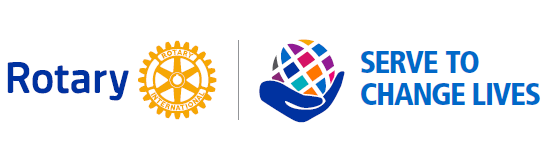 